ATZINUMS Nr. 22/10-3.9/286par atbilstību ugunsdrošības prasībāmAtzinums iesniegšanai derīgs sešus mēnešus.Atzinumu var apstrīdēt viena mēneša laikā no tā spēkā stāšanās dienas augstākstāvošai amatpersonai:Atzinumu saņēmu:20____. gada ___. ___________DOKUMENTS PARAKSTĪTS AR DROŠU ELEKTRONISKO PARAKSTU UN SATURLAIKA ZĪMOGU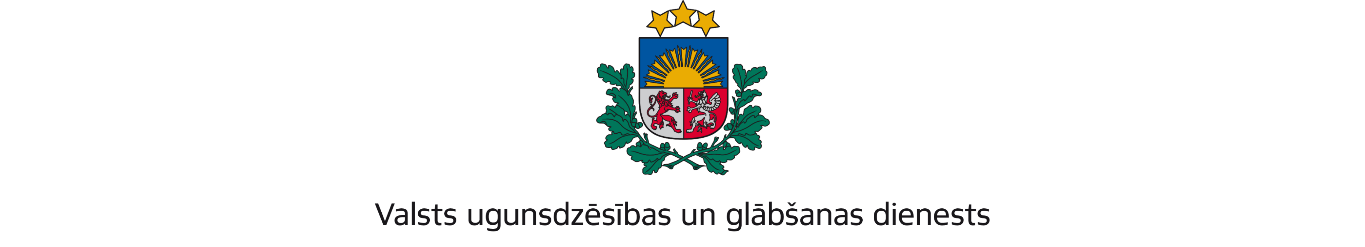 VIDZEMES REĢIONA PĀRVALDETērbatas iela 9, Valmiera, LV-4201; tālr.: 64233468; e-pasts: vidzeme@vugd.gov.lv; www.vugd.gov.lvValmieraBiedrība “Florbola klubs Rīgas lauvas”(izdošanas vieta)(juridiskās personas nosaukums vai fiziskās personas vārds, uzvārds)24.11.2022.Reģistrācijas Nr.40008070383(datums)(juridiskās personas reģistrācijas numurs vai fiziskās personās kods)Malienas iela 89, Rīga, LV - 1064(juridiskās vai fiziskās personas adrese)1.Apsekots: Kocēnu sporta nams.(apsekoto būvju, ēku vai telpu nosaukums)2.Adrese: Alejas iela 4, Kocēni, Kocēnu pagasts, Valmieras novads, LV-4220.3.Īpašnieks (valdītājs): Valmieras novada pašvaldība, reģistrācijas Nr.90000043403,(juridiskās personas nosaukums vai fiziskās personas vārds, uzvārds)Lāčplēša iela 2, Valmieras novads, LV-4220.(juridiskās personas reģistrācijas numurs vai fiziskās personas kods; adrese)4.Iesniegtie dokumenti: Fedulova Jurija (apliecības Nr. RP 000717) iesniegums.5.Apsekoto būvju, ēku vai telpu raksturojums: 2-stāvu ēka (U1), kura ir aprīkota arautomātisko ugunsgrēka atklāšanas un trauksmes signalizācijas sistēmu, iekšējiem ugunsdzēsības ūdensvada krāniem un ugunsdzēsības aparātiem. Evakuācijas ceļi ir brīvi un evakuācijas izejas viegli atveramas no telpu iekšpuses. Katra stāvakoplietošanas telpās izvietoti evakuācijas plāni, kā arī, telpās kurās nakšņo cilvēki.6.Pārbaudes laikā konstatētie ugunsdrošības prasību pārkāpumi: netika konstatēti.7.Slēdziens: Kocēnu sporta nams atbilst ugunsdrošības prasībām un to var izmantotdiennakts atvērtai nometnei telpās. Dalībnieku maksimālais skaits 50.Bērni ar īpašām vajadzībām  - nav.8.Atzinums izdots saskaņā ar: Latvijas Republikas Ministru kabineta 2009.gada 1.septembra noteikumu Nr.981 „Bērnu nometņu organizēšanas un darbības kārtība”8.punkta 8.5.apakšpunkta prasībām.(normatīvais akts un punkts saskaņā ar kuru izdots atzinums)9.Atzinumu paredzēts iesniegt: Valmieras novada pašvaldībai.(iestādes vai institūcijas nosaukums, kur paredzēts iesniegt atzinumu)Valsts ugunsdzēsības un glābšanas dienesta Vidzemes reģiona pārvaldes priekšniekam, Tērbatas ielā 9, Valmierā, LV-4201.(amatpersonas amats un adrese)Valsts ugunsdzēsības un glābšanas dienesta Vidzemes reģiona pārvaldes Ugunsdrošības uzraudzības un civilās aizsardzības nodaļas inspektoreDžoneta Broka(amatpersonas amats)(paraksts)(v. uzvārds)Nosūtīts nometņu vadītājam uz e-pastu: jurijsfedulovs@inbox.lv (2022.gada 24.novembrī)Nosūtīts nometņu vadītājam uz e-pastu: jurijsfedulovs@inbox.lv (2022.gada 24.novembrī)Nosūtīts nometņu vadītājam uz e-pastu: jurijsfedulovs@inbox.lv (2022.gada 24.novembrī)(juridiskās personas pārstāvja amats, vārds, uzvārds vai fiziskās personas vārds, uzvārds; vai atzīme par nosūtīšanu)(paraksts)